RESPUBLIKINĖ INTEGRUOTA APLINKOTYROS–ANGLŲ KALBOS KONFERENCIJA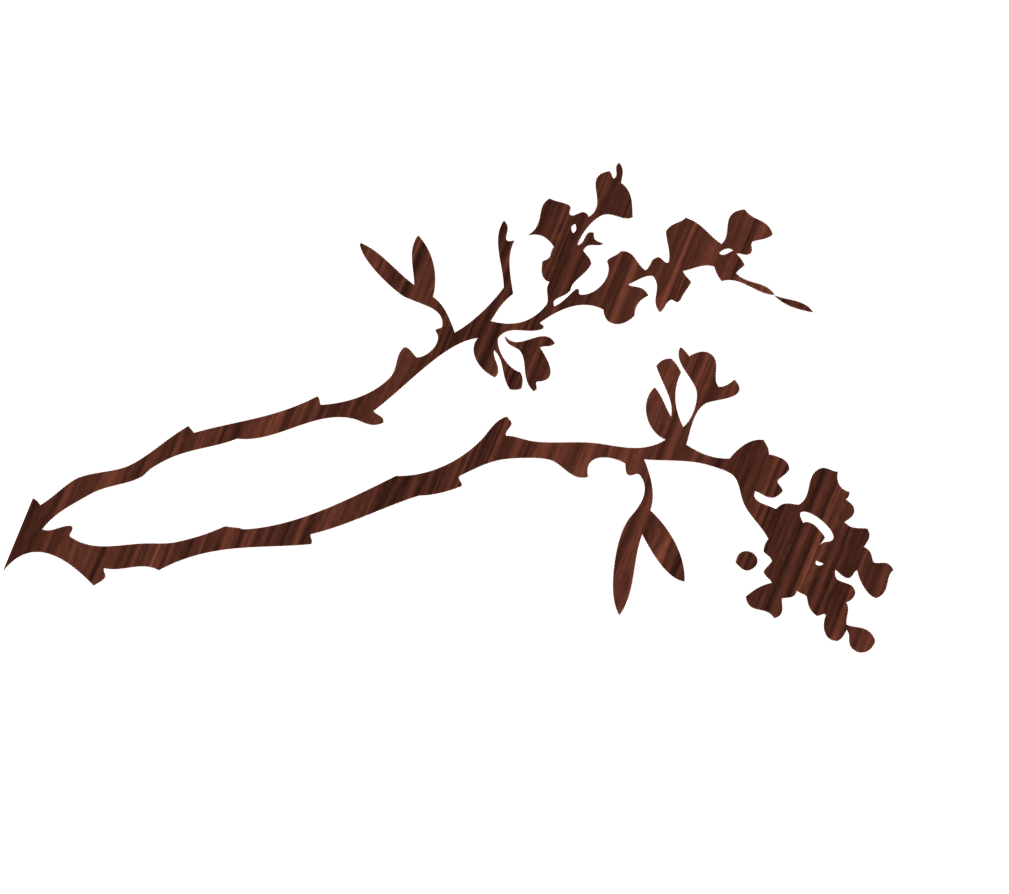 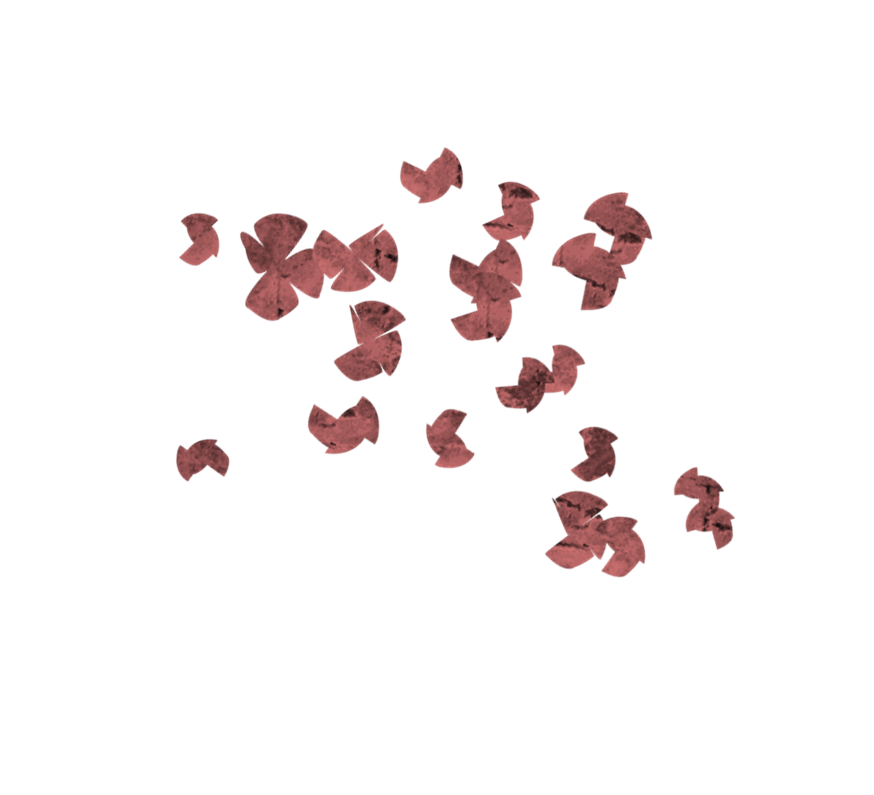 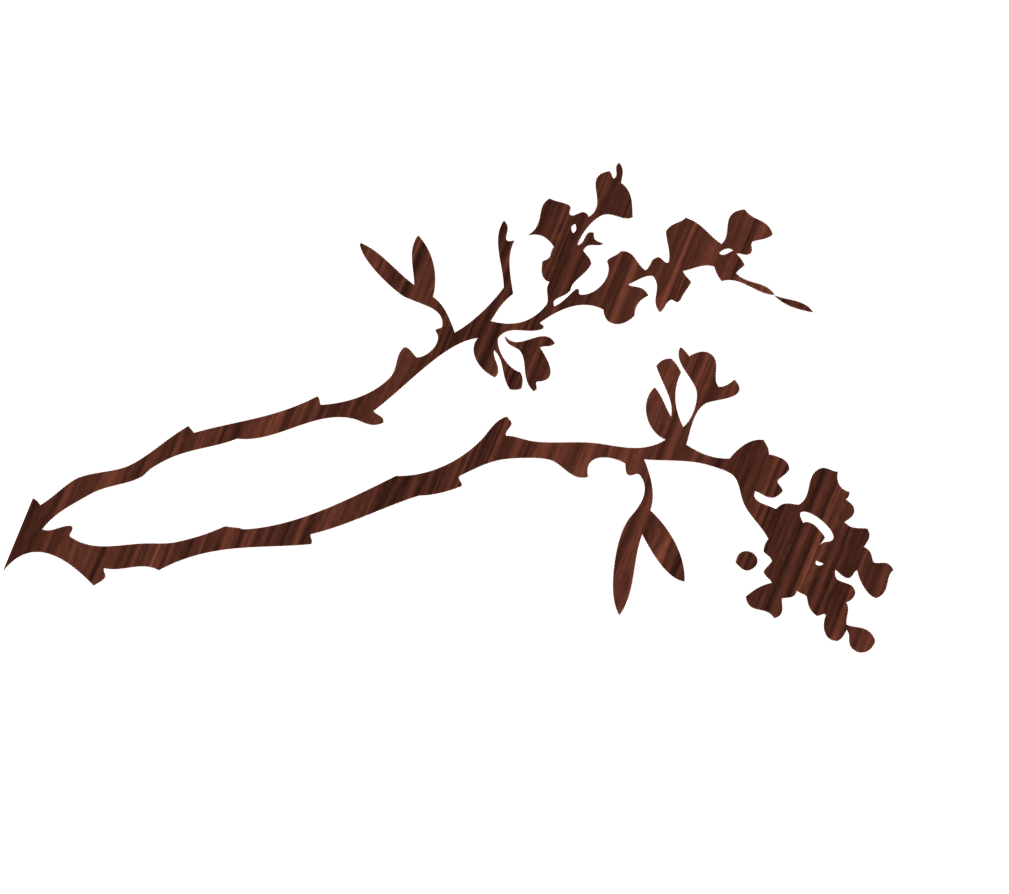 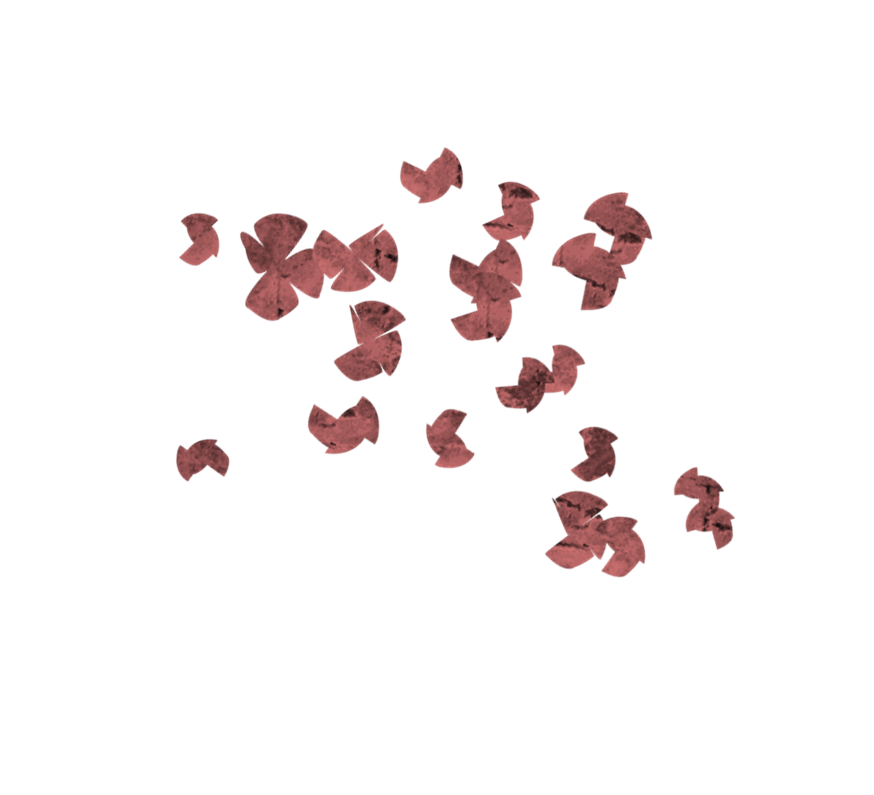 Atgal į gamtąPradžia 9 val.Prienų „Žiburio“ gimnazijaJ. Basanavičiaus g. 1, PrienaiOrganizatoriai: Prienų „Žiburio“ gimnazija ir Prienų švietimo pagalbos tarnybaKonferencijos partneris – Nemuno kilpų regioninis parkas